INFORMACJA O REALIZACJI ZADAŃ OŚWIATOWYCHZA ROK SZKOLNY 2012/13na podstawie art. 5a ust. 4 ustawy o systemie oświaty z dnia 7 września 1991 r .ILOŚĆ UCZNIÓWWYDATKI SZKÓŁLICZBA ETATÓW 2011-13 W SZKOŁACH                                                                                                                                  stan wg SIO 30 IXSUBWENCJA OŚWIATOWAW roku szkolnym 2012/2013 subwencja oświatowa wyniosła 5 644 180,00  złBIBLIOTEKA Celem działalności Biblioteki jest zaspakajanie potrzeb oświatowych, kulturalnych i informacyjnych mieszkańców Gminy Załuski oraz uczestniczenie w upowszechnianiu wiedzy i kultury.                          Biblioteka jest czynna sześć dni w tygodniu.W Gminnej Bibliotece Publicznej w Załuskach na dzień 30 czerwca 2013r. stan zbiorów bibliotecznych i czytelnictwa przedstawiał się następująco:Zbiory biblioteczne:  10774 woluminy    przybyło  z zakupu  275  książek za  3568,56 złCzytelnictwo- czytelnicy zarejestrowani      323 osób- wypożyczenia na zewnątrz    3269 woluminów- odwiedziny w czytelni internetowej     419 osób Biblioteka oprócz działalności podstawowej prowadzi dodatkowe działania kulturalne mające na celu zainteresowanie literaturą oraz zachęcenie do częstego korzystania z usług biblioteki.Warsztaty literackie    - 20.03.2013r.  z Michałem Zawadka  pt.„ Historia pisma”Konkursy: „Najaktywniejszy Czytelnik Biblioteki” konkurs trwał od 1.10. 2011r. do 1.05. 2012r.  Logo Festiwalu Truskawki” konkurs trwał od 1.12.2011r. do 29.02.2012r28.05.2013r. – rozstrzygnięcie  II edycji konkursu „Najaktywniejszy czytelnik biblioteki”19.06.2013r. – rozstrzygnięcie konkursu plastycznego na zakładkę do książkiKiermasz Taniej Książki:15.02.2012r. - 15.03.2012r.  7.09.2012r. - 29.09.2012r.6.03.2013r. - 29.03.2013r.Spotkania autorskie:7.03 .2012r.  z    Michałem Ogórkiem,4.06.2012r. z Andrzejem Markiem Grabowskim,14 .06.2012r.  z Anną  Onichimowską,3.12.2012r.      z Rafałem WitkiemPasowanie na czytelnika biblioteki uczniów klasy pierwszej Szkoły Podstawowej w Stróżewie   15.11.2012r.PRZEDSZKOLE W KROCZEWIEDo Przedszkola w Kroczewie w roku szkolnym 2012/2013 uczęszczało 25 dzieci.Na podstawie art. 1 ust. 4 pkt h ustawy z dnia 13 czerwca 2013r. o zmianie ustawy  o systemie oświaty oraz niektórych innych ustaw zmieniła się odpłatność za godziny powyżej realizacji podstawy programowej (powyżej 5 godz.) w przedszkolu. Do 31 sierpnia 2013 r. opłata za przedszkole wynosiła 2,60 zł.Od 1 września 2013r. traci moc § 3 ust 1 uchwały Rady Gminy Załuski nr 52/VIII/2011 z dnia 30 maja 2011 r. w sprawie ustalenia wysokości opłat  za świadczenia udzielone przez przedszkole w Kroczewie prowadzone przez gminę Załuski  i odpłatność za godziny powyżej realizacji podstawy programowej jest ustalona w wysokości ustawowej  czyli 1,00 zł. NIEPUBLICZNE PRZEDSZKOLE MAŁY MIŚLiczba dzieci w Integracyjnym Niepublicznym Przedszkolu „Mały Miś” w Naborówcu                i Karolinowie:Przekazana dotacja dla „Małego Misia” w roku szkolnym 2012/13 to 365 775,49 zł.Gmina Załuski przekazywała  dotację na przedszkola i punkty dla innych gmin w roku szkolnym 2012/13 w kwocie 47 314,43 zł.Gmina Załuski otrzymywała dotację na przedszkola i punkty przedszkolne z innych gmin w roku szkolnym 2012/13 w kwocie 108 303,95 złDOŻYWIANIEProgram prowadzi GOPS w Załuskach.Ogólna liczba dożywianych dzieci na 31 lipca 2013 r,. -181 Na terenie gminy Załuski:-ZSO Kroczewo 45,-ZSO Szczytno  45,-SP Stróżewo    48,-SPKamienica   18.ZMIANY KADROWE W SZKOŁACH-od 1 września 2012 r. do 31 sierpnia 2017 r. powierzono Pani Ewie Dylewskiej funkcję dyrektora w Szkole Podstawowej w Stróżewie, -od 1 września 2012 r. do 31 sierpnia 2017 r. powierzono Pani Joannie Wiśniewskiej funkcję dyrektora w Szkole Podstawowej w Kamienicy,-od 1 września 2012 r. do 31 sierpnia 2017 r.  powierzono Pani Urszuli Drzewaszewskiej  funkcję dyrektora w Zespole Szkół Ogólnokształcących w Kroczewie,- od 28 czerwca 2013r. do powrotu Pani Ewy Głuchowskiej obowiązki dyrektora ZSO                                w Szczytnie pełni  Pan Artur KujawaREMONTY W SZKOŁACHZakończono „Urządzenie placu zabaw zlokalizowanego na placu przedszkola przy Zespole Szkół w Kroczewie w Gminie Załuski”.Kwota inwestycji według zamówienia konkursowego: 15 667,43 zł netto, 19 270,93 zł bruttoFinasowanie: Inwestycja finansowana ze środków Gminy Załuski, w tym 70% stanowi zwrot ze środków UE z programu PROW 2007 – 2013, działanie 413 Wdrażanie lokalnych strategii rozwoju dla małych projektów, tj. operacji, które nie odpowiadają warunkom przyznania pomocy w ramach działania Osi 3 ale przyczyniają się do osiągnięcia celów tej osi”.Szczegóły: Wspomniany plac w ramach inwestycji wyposażony jest w następujące urządzenia zabawowe:Huśtawka podwójna metalowa – na dwa siedziska dla małych dzieci, zawieszenie łańcuchowe ze stali ocynk, siedziska dla małych dzieci wykonane z tworzywa lub gumy; Bujak sprężynowy na 4 osoby (huśtawka ze sprężyną zamocowaną pośrodku od spodu, miejsca siedzące dookoła, każde pod kątem prostym w stosunku do miejsca siedzącego obok, skierowane do osi huśtawki, z metalowymi uchwytami od środka umożliwiającymi chwyt w celu zapewnienia równowagi dla bawiących się dzieci) – materiał drewno impregnowane, elementy stalowe ze stali nierdzewnej i ocynk, siedziska dla małych dzieci, wykonane z tworzywa lub gumy. Bujak sprężynowy na 2 osoby (huśtawka ze sprężyną mocowaną do spodu belki, siedziska na obu zakończeniach belki) – materiał drewno impregnowane, elementy stalowe ze stali nierdzewnej i ocynk, siedziska dla małych dzieci wykonane z tworzywa lub gumy.Zestaw: wieża z dachem dwuspadowym, zjeżdżalnią głęboką oraz wejściem drabinkowym i drugim w postaci ścianki wspinaczkowej – materiał drewno impregnowane, elementy stalowe ze stali nierdzewnej i ocynk.Zakres zamówienia objął również wykonanie bezpiecznej nawierzchni trawiastej na terenie placu zabaw.Remont i termomodernizacja Zespołu Szkół Ogólnokształcących w Kroczewie gm. Załuski-Zakres robót polega na remoncie uszkodzonej elewacji przez warunki atmosferyczne i termomodernizacji istniejącego budynku ZSO w Kroczewie oraz wykonaniu opaski wraz z pochylnia dla niepełnosprawnych, wykonaniu hydroizolacji w pomieszczeniu szatni .W skład zakresu zamówienia wchodzą: - przygotowanie placu budowy, - roboty rozbiórkowe polegające na demontażu obróbek blacharskich starego podłoża, - przygotowanie powierzchni do wykonania docieplenia, - docieplenie ścian styropianem, - tynkowanie ścian, - roboty wykończeniowe, - wykonanie chodników wokół budynku szkoły, - roboty montażowe polegające na wykonaniu elementów dekoracyjnych i montażu daszków nad wejściem, - wykonanie hydroizolacji w pomieszczeniu szatni, - roboty wykończeniowe.-Przetarg wygrała firma Zakład Remontowo-Budowlany Ryszard ŁadraczUl. Zaruzie 14A, 18-413 Miastkowo za kwotę brutto 182 449,66 zł-zakończenie prac wg umowy na 81/2013 jest przewidziane na 31 października br. Poprawki w SP w Kamienicy w ramach gwarancji umowy 26/2012r. Dyrektor zgłosiła usterki m.in. przeciekające orynnowanie, zapadające się chodniki, niepomalowane ściany  na korytarzu - firma która wygrała przetarg usunęła w/w usterki.   Drobne remonty w szkołach wnikając  z zaleceń SANEPIDU m.in. malowanie zostały wykonane we własnym zakresie. Przeniesienie popiersia patrona w ZSO w Kroczewie.Częściowa wymiana ogrodzenia przy ZSO w Kroczewie  Zmienione zostały drzwi wejściowe do przedszkola w Kroczewie,  zainstalowano domofon. STYPENDIA SZKOLNEW okresie wrzesień grudzień 2012  złożono 94 wnioski na stypendium szkolne i 1 wniosek na zasiłek szkolny.Wysokość dotacji 6 598,00zł Środki własne 6932,20 zł Razem 13 530,20 złLiczba uczniów uprawnionych: 90 stypendium socjalne, 1 zasiłek szkolny Wypłacono stypendia socjalne w kwocie 12 870  zł na 1 miesiąc co stanowi przyznanie stypendium 90 uczniom      90 x 1 miesiąc x  143 zł  = 12 870,00 złZasiłek szkolny wypłacono 1 uczniowi  w kwocie 510,00 zł W okresie styczeń -czerwiec 2013 kwota dotacji 9656,00 zł środki własne  2 044,00  zł razem 11 700,00 zł Wypłacono stypendia socjalne w kwocie 11 700 zł na 90 uczniów na 1 miesiąc (130 zł x 90 uczniów x 1 miesiąc = 11 700,00)WYPRAWKA SZKOLNADotacja wyniosła 11 700,00 zł - wykorzystano na zwrot zakupu książek cała dotację  dla  65 uczniów. DOKSZTAŁCANIE MŁODOCIANYCH PRACOWNIKÓWW związku z wejściem w życie w dniu 1 września 2012 roku zapisu art. 70b ust. 11 ustawy  z dnia 7 września 1991 r. (tekst jedn.: Dz. U. z 2004 r. Nr 256, poz. 2572 z późn. zm.), zgodnie z którym, dofinansowanie pracodawcom kosztów kształcenia młodocianego pracownika stanowi pomoc de minimis udzieloną zgodnie z warunkami określonymi w rozporządzeniu Komisji (WE) nr 1998/2006 z dnia 15 grudnia 2006 r. w sprawie stosowania art. 87 i 88 Traktatu do pomocy de minimis (Dz. Urz. UE L 379 z 28,12.2006 str. 5).Liczba pracodawców którym przysługiwało dofinasowanie - 7, Liczba młodocianych pracowników - 8, Ogólna kwota dofinasowania - 51 338,14 zł.DOWOŻENIEW wyniku przeprowadzonego postepowania o zamówienie publiczne w formie przetargu nieograniczonego wyłoniono jednego przewoźnika dowożącego uczniów do szkół w gminie Załuski „Przewóz Osób-Adam Klimkiewicz” z Płońska.  Uczniów z gminy Załuski rozwoził również autobus gminny „GIMBUS”. Gmina Załuski zapewniła również opiekę w czasie przewozu uczniów- zatrudniono opiekunki Panią Pawlak,  Lewandowską i Kowalkowską. Dodatkowo podpisano z rodzicami umowy na zwrot kosztów dowozu 3 niepełnosprawnych uczniów do szkół. Łącznie koszt dowożenia za rok szkolny 2012/13 wyniósł  450 470,06 zł.  FERIE 2013  (28.01.2013 – 10.02.2013)SP KamienicaProwadzone były zajęcia rekreacyjno-sportowe m.in. turniej tenisa stołowego, turniej piłki ręcznej, turniej piłki nożnej halowej oraz turniej koszykówki. Ponad to prowadzone były zajęcia świetlicowe (gry i zabawy). Za udział w powyższych turniejach  uczniowie otrzymali dyplomy i nagrody rzeczowe.  Poza tym uczniowie każdego dnia otrzymywali posiłek w postaci kanapki z szynką oraz obiad. ZSO KroczewoProwadzone były zajęcia sportowe m.in. turnieje piłki siatkowej piłki nożnej, tenisa stołowego. Odbyły się zajęcia komputerowe, plastyczne oraz muzyczne. Zorganizowano również wyjście z uczniami do kawiarni.  W ramach posiłku była herbata wraz z bułką.SP StróżewoProwadzone były zajęcia sportowe, konkursy, gry oraz zabawy językowe. Zorganizowano również biesiadę z książką oraz zbiórkę harcerską. W dniach 22-24.02.2013 r. w SP Stróżewo w czasie ferii odbył się Dzień Myśli Braterskiej. W tym czasie odbyły się warsztaty dla uczestników  DBM, gry terenowe i inne atrakcje.ZSO SzczytnoProwadzone były zajęcia sportowe oraz plastyczne. Ponad to szkoła zorganizowała dla dzieci wyjazd do Warszawy do Zamku Królewskiego, a następnie do kina. Uczniowie byli także na basenie. W ramach posiłku były dania przygotowane przez szkołę.Ogólny koszt ferii 7 508,58 zł. OSIĄGNIĘCIA SPORTOWE UCZNIÓWGimnazjum w KroczewiePowiatowe Indywidualne Biegi Przełajowe dziewcząt i chłopców- 4 uczniów awans do zawodów rejonowych III Miejsce w ćwierć finale halowej piłki nożnej chłopcówIII Miejsce w Turnieju Piłki Sitkowej chłopców o puchar dyrektora ZSO w Szczytnie I Miejsce w powiatowych zawodach drużynowych dziewcząt w tenisie stołowym awans do zawodów rejonowychIII Miejsce  w powiatowych zawodach drużynowych chłopców w tenisie stołowym IV Miejsce w rejonowych zawodach drużynowych dziewcząt w tenisie stołowym Szkoła Podstawowa w KroczewieIV Miejsce w Powiatowych Indywidualnych Biegach Przełajowych w Nowym Mieście IV Miejsce w Rejonowych Indywidualnych Biegach Przełajowych w Ciechanowie Udział w Finale Mazowieckich Igrzyskach Młodzieży szkolnej w biegach przełajowych Szkoła Podstawowa w Szczytnie Udział w Igrzyskach Młodzieży Szkolnej w unihokeju chłopców  Udział w Igrzyskach Młodzieży Szkolnej w biegach przełajowych  I m w rejonie w unihokeju chłopców III m w rejonie i I m w powiecie w piłce siatkowej chłopców I m w powiecie w unihokeju chłopców i dziewczątI m w powiecie w tenisie stołowym.Gimnazjum w SzczytnieII m w rejonie w unihokeju chłopcówI m w powiecie w unihokeju chłopców i dziewczątII m w mistrzostwach powiatu w piłce siatkowej chłopcówSzkoła Podstawowa w KamienicyMałgorzata Grzelak indywidualne biegi przełajowe -awans do rejonu w Ciechanowie i awans do igrzysk mazowieckich w Kamionie-52 miejsceWicemistrzowie powiatu w drużynowym tenisie stołowym chłopców. W zawodach rejonowych w Dąbrowie-5 miejsceMistrzowie gminy Załuski w tenisie stołowym indywidualnym dziewcząt i chłopców.Wicemistrzowie powiatu w indywidualnym tenisie stołowym w swojej kategorii- Łukasz Przybylski i Bartek WątkowskiIII miejsce w Powiecie w tenisie stołowym -Maciej Komendowski i Aleksandra MaikSzkoła Podstawowa w Stróżewie7.11.2012 r. reprezentacja dziewcząt na zawodach w piłce nożnej w Sochocinie, uzyskała awans do " Finału Powiatowego".20.11.2012 r.  w Baboszewie odbył się" Powiatowy Finał "zawodów dziewcząt w piłce nożnej.Reprezentacja szkoły zajęła 6 miejsce w Powiecie Płońskim.W dniu 01.12.2012r. Odbył się w Hali Sportowej w Płońsku, Turniej Diecezjalny w Tenisa Stołowego. W turnieju wzięli udział:Borychowska Julia - miejsce 16 Zawadewicz Michał - miejsce 10Wasiak Martyna  - miejsce 722 lutego 2013r. odbyły się w Sarbiewie indywidualne Mistrzostwa Powiatu w Tenisie StołowymMistrzynią  Powiatu Została -  Julia Borychowska Szymańska Anna zajęła III miejsce.Tomaszewski Robert IV miejsceIwanowski Krzysztof VI miejsceDnia 15.02.2013 r. odbyły się Mistrzostwa Gminne w Tenisie Stołowym.            Szkołę reprezentowało 16 zawodników i zawodniczek.Drużynowo- III miejsce.Wyniki indywidualne :Wątkowska Agata II miejscePiątkiewicz Paulina III miejsceIwanowski Krzysztof III miejsceDnia 27.04 2013r. Wasiak Martyna i Szymański Patryk reprezentowali naszą szkołę na Mazowieckich Igrzyskach Młodzieży Szkolnej w biegach przełajowych.Dnia 14.06.2013r. w Karolinowie odbyły się Mistrzostwa Gminy w Piłce Nożnej chłopców. Reprezentacja nasza zajęła III miejsce.WYNIKI EGZAMINU GIMNAZJALISTY 2012GH - cześć humanistyczna                                                                  GMP - cześć matematyczno przyrodnicza GH-P - język polski                                                                             GM-M - matematykaGH H -  historia i WOS                                                                       GM-P - przedmioty przyrodnicze GA-P- język angielski podstawowy                                                    GR-P- język rosyjski podstawowy   GA-R- język angielski rozszerzony                                                     GR-R- język rosyjski rozszerzonyWYNIKI EGZAMINU GIMNAZJALISTY 2013GH - cześć humanistyczna                                                                  GMP - cześć matematyczno przyrodnicza GH-P - język polski                                                                             GM-M - matematykaGH H -  historia i WOS                                                                       GM-P - przedmioty przyrodnicze GA-P- język angielski podstawowy                                                    GR-P- język rosyjski podstawowy   GA-R- język angielski rozszerzony                                                     GR-R- język rosyjski rozszerzonyWYNIKI SPRAWDZIANU SZÓSTOKLASISTY 2012WYNIKI SPRAWDZIANU SZÓSTOKLASISTY 2013WYNIKI EGZAMINU GIMNAZJALISTY 2008-13EDUKACYJNA WARTOŚĆ DODANAPubliczne Gimnazjum nr 1 im. Jana Pawła II w Zespole Szkół Ogólnokształcących         w KroczewieWskaźniki obliczone na podstawie danych egzaminacyjnych z lat 2010-2012.
     Liczba zdających, których wyniki uwzględniono w analizie: 99.Wskaźniki obliczone na podstawie danych egzaminacyjnych z lat 2009-2011.
     Liczba zdających, których wyniki uwzględniono w analizie: 94.Wskaźniki obliczone na podstawie danych egzaminacyjnych z lat 2008-2010.
     Liczba zdających, których wyniki uwzględniono w analizie: 106.Wskaźniki obliczone na podstawie danych egzaminacyjnych z lat 2007-2009.
     Liczba zdających, których wyniki uwzględniono w analizie: 107.Wskaźniki obliczone na podstawie danych egzaminacyjnych z lat 2006-2008.
     Liczba zdających, których wyniki uwzględniono w analizie: 114.
CZĘŚĆ HUMANISTYCZNA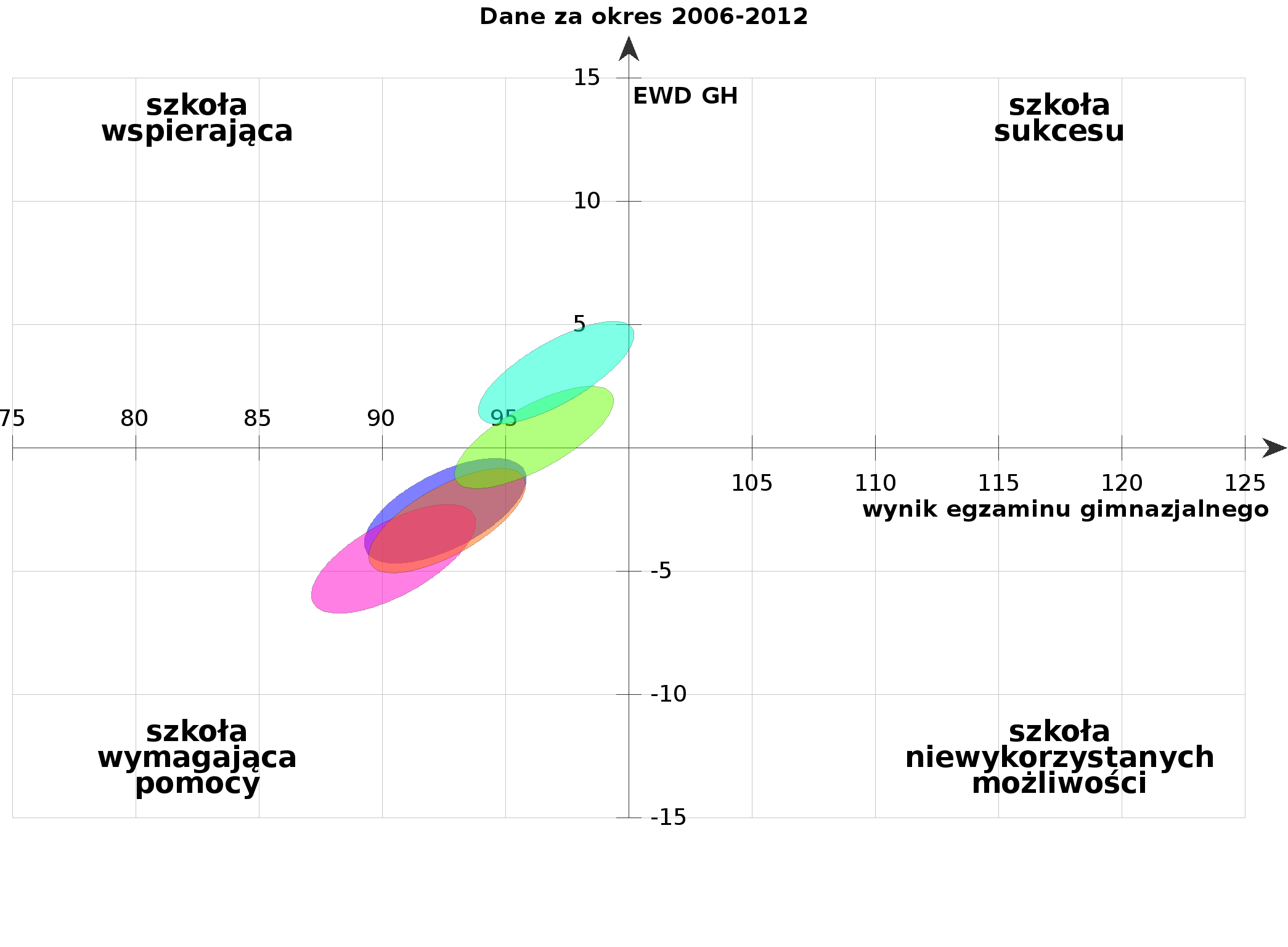 Publiczne Gimnazjum nr 1 im. Jana Pawła II w Zespole Szkół Ogólnokształcących             w KroczewieWskaźniki obliczone na podstawie danych egzaminacyjnych z lat 2010-2012.
     Liczba zdających, których wyniki uwzględniono w analizie: 99.Wskaźniki obliczone na podstawie danych egzaminacyjnych z lat 2009-2011.
     Liczba zdających, których wyniki uwzględniono w analizie: 94.Wskaźniki obliczone na podstawie danych egzaminacyjnych z lat 2008-2010.
     Liczba zdających, których wyniki uwzględniono w analizie: 106.Wskaźniki obliczone na podstawie danych egzaminacyjnych z lat 2007-2009.
     Liczba zdających, których wyniki uwzględniono w analizie: 107.Wskaźniki obliczone na podstawie danych egzaminacyjnych z lat 2006-2008.
     Liczba zdających, których wyniki uwzględniono w analizie: 114.CZĘŚĆ MATEMATYCZNO-PRZYRODNICZA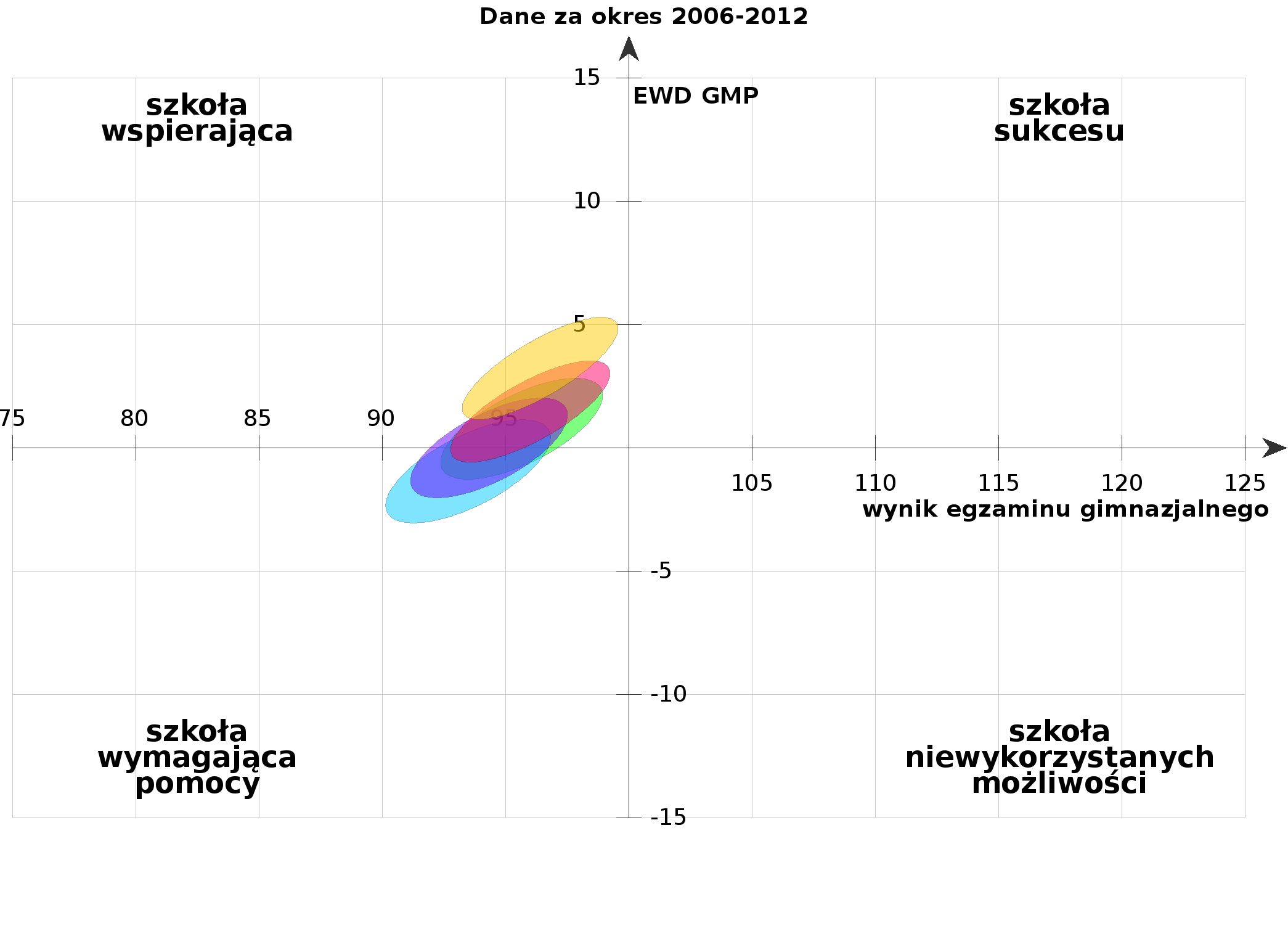 Zespół Szkół Ogólnokształcących w Szczytnie Publiczne Gimnazjum nr 2                   im. św. Stanisława KostkiWskaźniki obliczone na podstawie danych egzaminacyjnych z lat 2010-2012.
     Liczba zdających, których wyniki uwzględniono w analizie: 116.Wskaźniki obliczone na podstawie danych egzaminacyjnych z lat 2009-2011.
     Liczba zdających, których wyniki uwzględniono w analizie: 120.Wskaźniki obliczone na podstawie danych egzaminacyjnych z lat 2008-2010.
     Liczba zdających, których wyniki uwzględniono w analizie: 136.Wskaźniki obliczone na podstawie danych egzaminacyjnych z lat 2007-2009.
     Liczba zdających, których wyniki uwzględniono w analizie: 169.Wskaźniki obliczone na podstawie danych egzaminacyjnych z lat 2006-2008.
     Liczba zdających, których wyniki uwzględniono w analizie: 175.
CZĘŚĆ HUMANISTYCZNA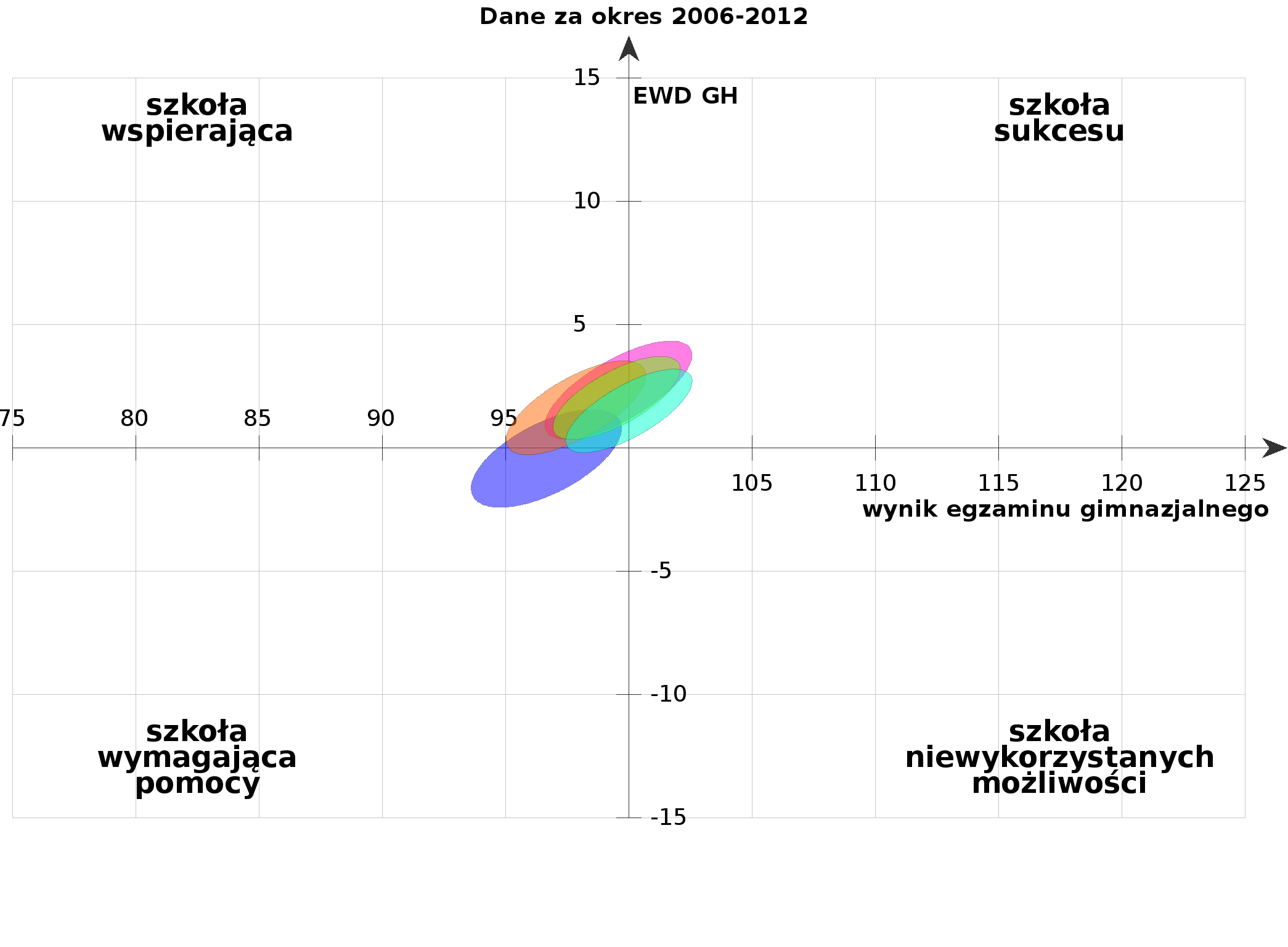 Zespół Szkół Ogólnokształcących w Szczytnie Publiczne Gimnazjum nr 2                   im. św. Stanisława Kostki Wskaźniki obliczone na podstawie danych egzaminacyjnych z lat 2010-2012.
     Liczba zdających, których wyniki uwzględniono w analizie: 116.Wskaźniki obliczone na podstawie danych egzaminacyjnych z lat 2009-2011.
     Liczba zdających, których wyniki uwzględniono w analizie: 120.Wskaźniki obliczone na podstawie danych egzaminacyjnych z lat 2008-2010.
     Liczba zdających, których wyniki uwzględniono w analizie: 136.Wskaźniki obliczone na podstawie danych egzaminacyjnych z lat 2007-2009.
     Liczba zdających, których wyniki uwzględniono w analizie: 169.Wskaźniki obliczone na podstawie danych egzaminacyjnych z lat 2006-2008.
     Liczba zdających, których wyniki uwzględniono w analizie: 175.. CZĘŚĆ MATEMATYCZNO-PRZYRODNICZA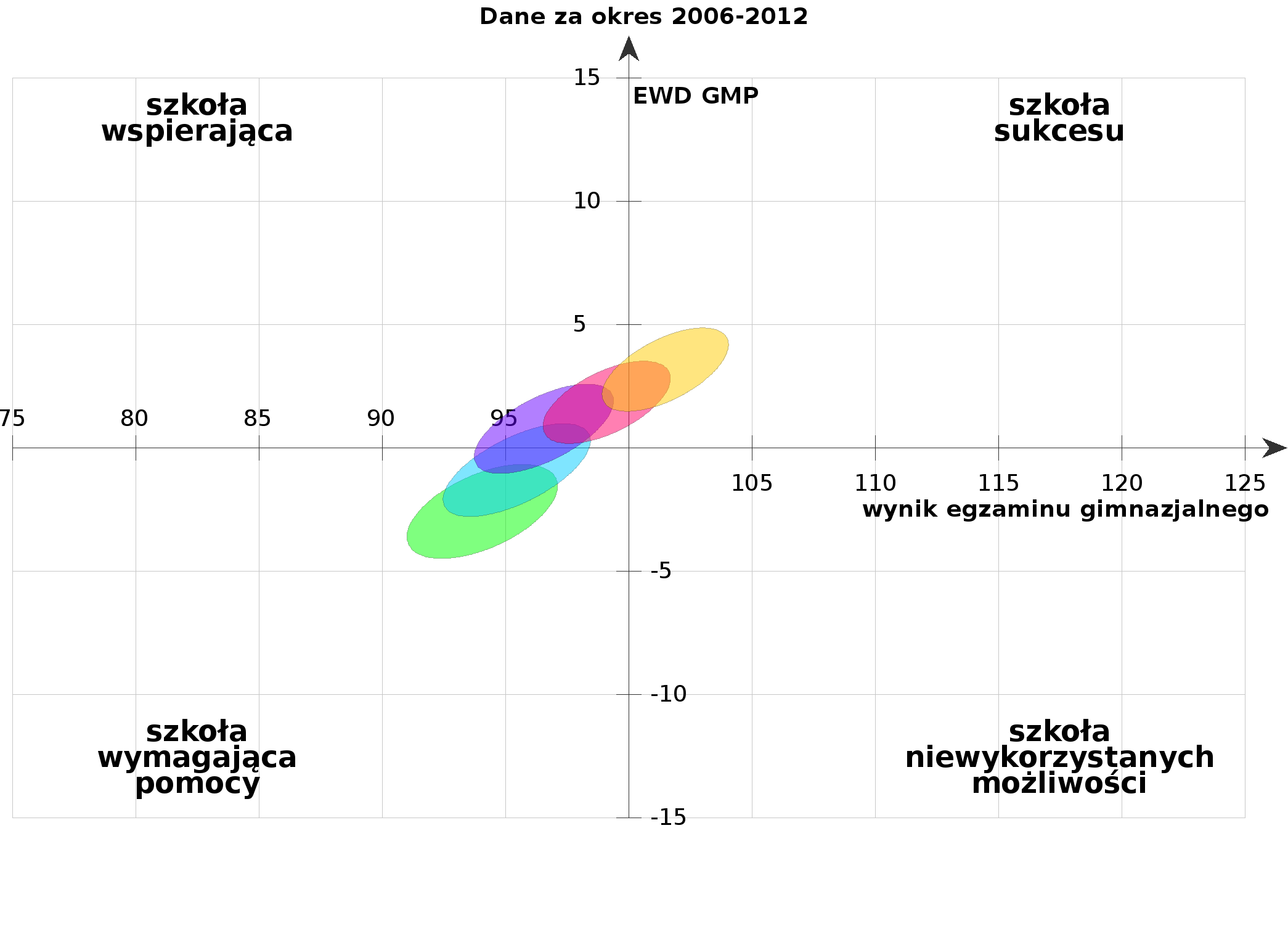 EWD- PORÓWNYWANIE SZKÓŁ CZEŚĆ HUMANISTYCZNA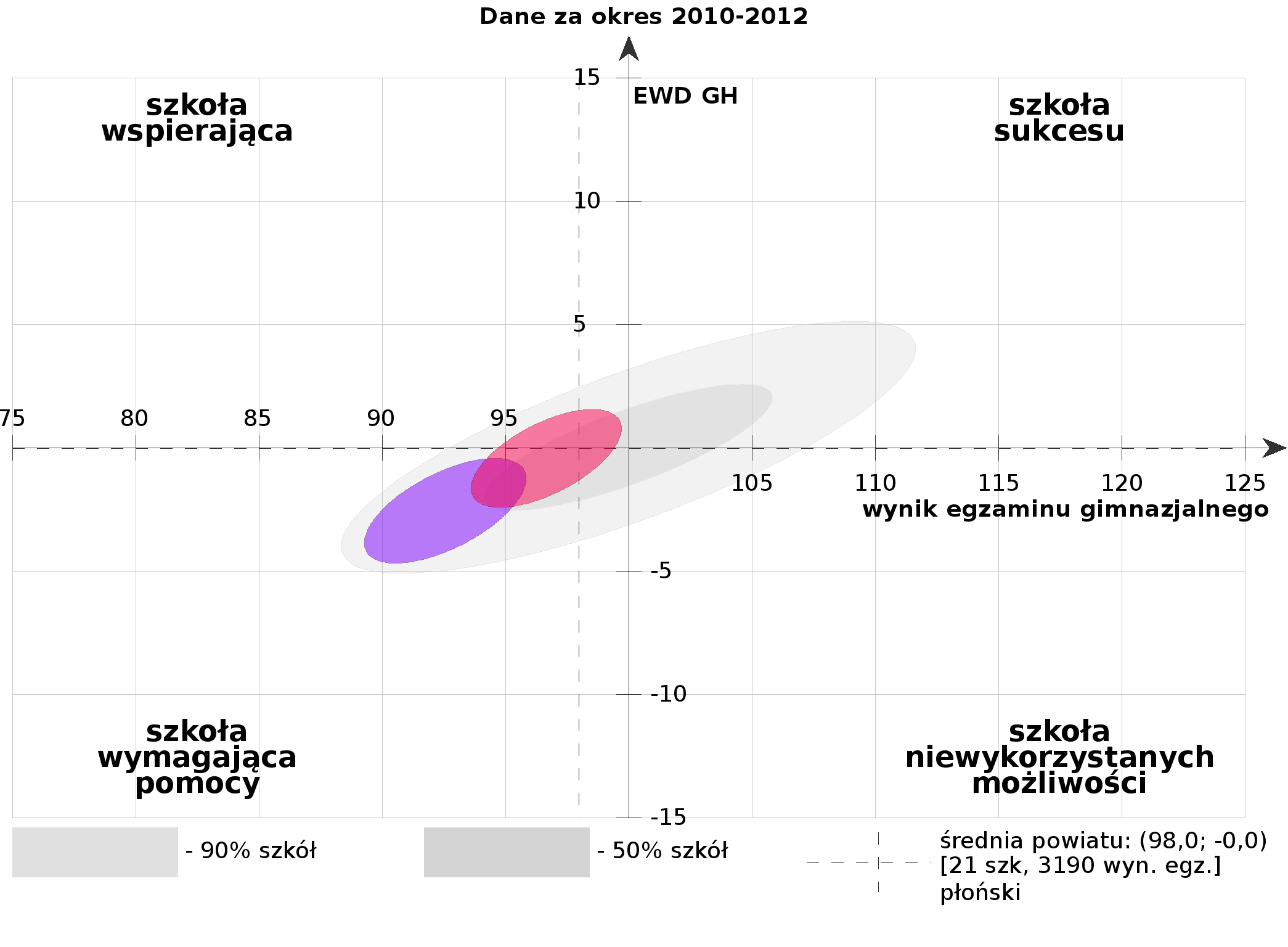     Publiczne Gimnazjum nr 1 im. Jana Pawła II w Zespole Szkół Ogólnokształcących w Kroczewie     Zespół Szkół Ogólnokształcących Publiczne Gimnazjum nr 2 im. św. Stanisława KostkiCZEŚĆ MATEMATYCZNO - PRZYRODNICZA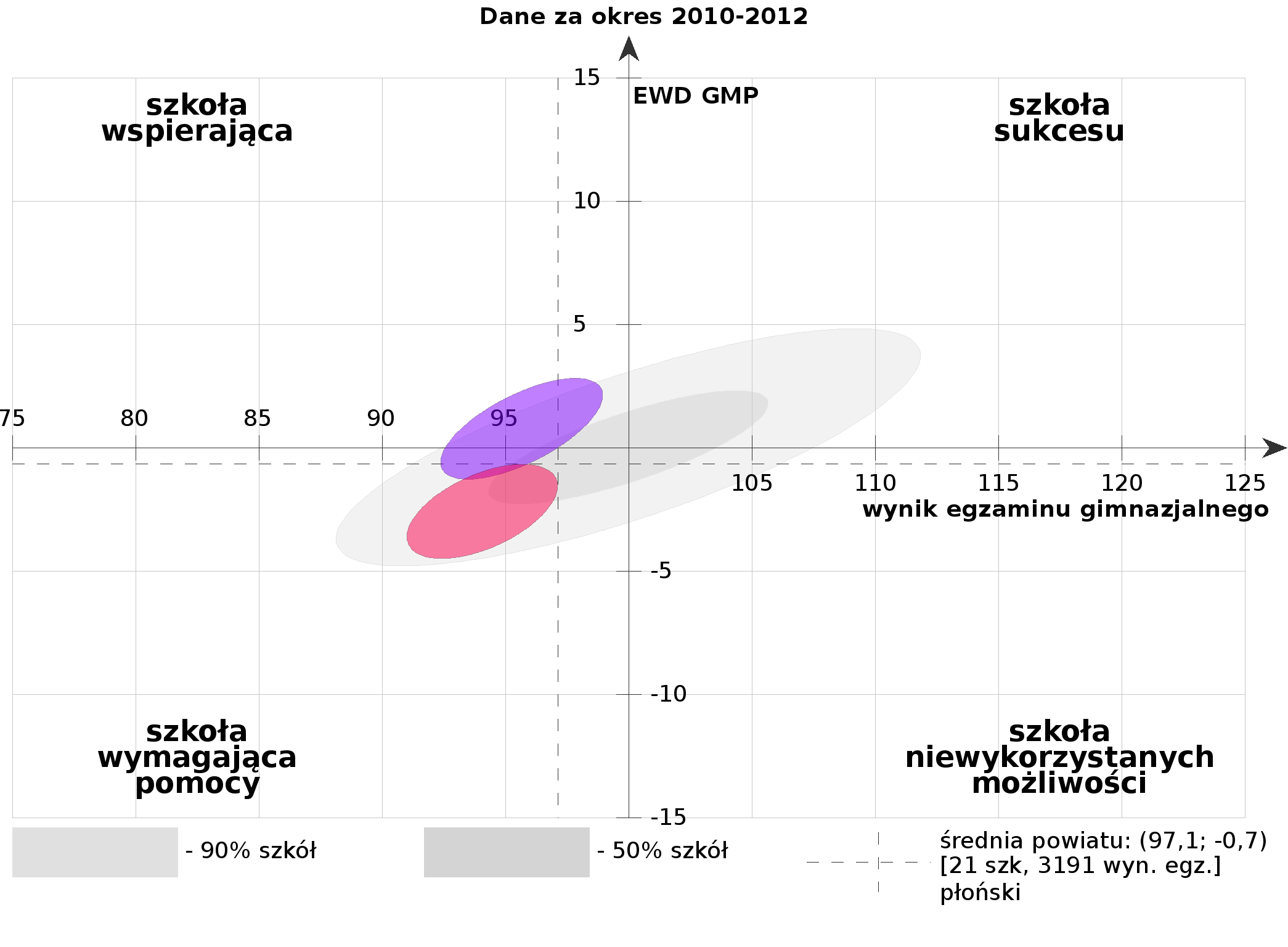      Publiczne Gimnazjum nr 1 im. Jana Pawła II w Zespole Szkół Ogólnokształcących w Kroczewie     Zespół Szkół Ogólnokształcących Publiczne Gimnazjum nr 2 im. św. Stanisława KostkiMateriały o EWD ze strony  www.ewd.edu.pl Sporządziła Monika Bojanowska Nazwa Szkoły ZerówkaZerówkaSzkoła podstawowaSzkoła podstawowaSzkoła podstawowaSzkoła podstawowaSzkoła podstawowaSzkoła podstawowaSzkoła podstawowaGimnazjumGimnazjumGimnazjumGimnazjumGimnazjumGimnazjumRAZEMNazwa Szkoły 5 latki6 latkiI klasaI klasaIIIIIIVVVIIIIIIIIIIIIIRAZEMNazwa Szkoły 5 latki6 latki6 latki7 latkiIIIIIIVVVIIIIIIIIIIIIIRAZEMZespół Szkół Ogólnokształcącychw Szczytnie17151971922212824202228271819306Zespół Szkół Ogólnokształcącychw Kroczewie10142121917171425171716151315223Szkoła Podstawowaw Kamienicy1716282123211312------133Szkoła Podstawowaw Stróżewie 813291816192017------122RAZEM 52584577778787578373944423134784RAZEM 52584577778787578767686866565784Przedszkole w Kroczewie 25252525                                                            Razem 809                                                            Razem 809                                                            Razem 809                                                            Razem 809                                                            Razem 809                                                            Razem 809                                                            Razem 809                                                            Razem 809                                                            Razem 809                                                            Razem 809                                                            Razem 809                                                            Razem 809SZKOŁAOd 1 września 2012 r.Do 31 grudnia 2012 r.Od 1 stycznia 2013 r.Do 31 sierpnia 2013 r.Od 1 stycznia 2013 r.Do 31 sierpnia 2013 r.RAZEMRAZEMZSO Kroczewo672 814,271 576 068,641 576 068,642 248 882,912 248 882,91ZSO Szczytno862 342,021 791 376,761 791 376,762 653 718,782 653 718,78SP Kamienica341 317,17796 254,79796 254,791 137 571,961 137 571,96SP Stróżewo336 008,89757 510,70757 510,701 093 519,591 093 519,59Przedszkole w Kroczewie90 619,70184 822,24184 822,24275 441,94275 441,94RAZEM2 303 102,055 106 033,137 409 135,187 409 135,18Karolinowo Karolinowo Naborówiec Naborówiec ogółem z gminy Załuskiogółem z gminy ZałuskiWrzesień 201215101810Październik 201214101710Listopad 201217121811Grudzień 201220151912Styczeń 201322161912Luty 201322162013Marzec 201323172114Kwiecień 201325182013Maj 201325192013Czerwiec 201325192316Lipiec 201325182416Sierpień 201326202617GHGHGMPGMPJEZYK OBCY JEZYK OBCY JEZYK OBCY JEZYK OBCY GH-PGH-H GM-MGM-PGA-PGA-RGR-PGR-RGimnazjum w Kroczewie 68,051,050,748,471,553,072,131,5Gimnazjum w Szczytnie 61,152,038,341,553,233,0--GHGHGMPGMPJEZYK OBCY JEZYK OBCY JEZYK OBCY JEZYK OBCY GH-PGH-H GM-MGM-PGA-PGA-RGR-PGR-RGimnazjum w Kroczewie 60,846,540,554,957,838,581,856,5Gimnazjum w Szczytnie 53,748,638,849,768,562,860,028,9SZKOŁA Czytanie Pisanie Rozumowanie Wykorzystanie wiedzy w praktyce Korzystanie z informacji Dla arkusza SP w Kamienicy 6,065,413,822,592,4720,35SP w Kroczewie 4,383,192,691,502,0613,81SP w Stróżewie 5,745,583,682,892,5820,47SP w Szczytnie 5,455,454,153,952,6521,65SZKOŁA Czytanie Pisanie Rozumowanie Wykorzystanie wiedzy w praktyce Korzystanie z informacji Dla arkusza SP w Kamienicy 7,505,673,752,081,6720,67SP w Kroczewie 6,166,043,122,362,3220,00SP w Stróżewie 6,246,063,762,822,0620,94SP w Szczytnie 6,326,272,953,911,9521,41